The Very Hungry Caterpillar – Puppet Making Idea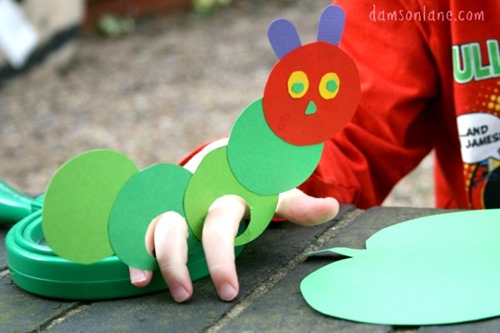 